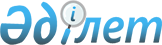 О внесении изменений и дополнений в решение Уалихановского районного маслихата от 26 декабря 2016 года № 2-10с "О районном бюджете Уалихановского района на 2017-2019 годы"Решение Уалихановского районного маслихата Северо-Казахстанской области от 15 сентября 2017 года № 2-17 с. Зарегистрировано Департаментом юстиции Северо-Казахстанской области 2 октября 2017 года № 4326
      В соответствии с пунктом 5 статьи 109 Бюджетного кодекса Республики Казахстан от 4 декабря 2008 года, подпунктом 1) пункта 1 статьи 6 Закона Республики Казахстан от 23 января 2001 года "О местном государственном управлении и самоуправлении в Республике Казахстан", статьи 26 Закона Республики Казахстан от 6 апреля 2016 года "О правовых актах", Уалихановский районный маслихат РЕШИЛ:
      1. Внести в решение Уалихановского районного маслихата "О районном бюджете Уалихановского района на 2017-2019 годы" от 26 декабря 2016 года № 2-10с (зарегистрированное в Реестре государственной регистрации нормативных правовых актов под № 4008 от 9 января 2017 года, опубликовано 13 января 2017 года в газетах "Кызыл Ту" и 13 января 2017 года "Кішкенекөл таңы") следующие изменения и дополнения:
      пункт 1 изложить в следующей редакции:
      "1. Утвердить Уалихановский районный бюджет на 2017-2019 годы согласно приложениям 1, 2 и 3 соответственно, в том числе на 2017 год в следующих объемах:
      доходы — 3 011 617,4 тысяч тенге, в том числе:
      налоговые поступления — 386 103,4 тысяч тенге;
      неналоговые поступления — 27 814 тысяч тенге; 
      поступления от продажи основного капитала — 11 000 тысяч тенге;
      поступления трансфертов — 2 586 700 тысяч тенге;
      2) затраты — 3 027 400,9 тысяч тенге;
      3) чистое бюджетное кредитование — 56 005 тысяч тенге, в том числе:
      бюджетные кредиты – 68 070 тысяч тенге;
      погашение бюджетных кредитов – 12 065 тысяч тенге;
      4) сальдо по операциям с финансовыми активами — 30 000 тысяч тенге, в том числе:
      приобретение финансовых активов – 30 000 тысяч тенге;
      поступления от продажи финансовых активов государства – 0;
      5) дефицит (профицит) бюджета — - 101788,5 тысяч тенге;
      6) финансирование дефицита (использование профицита) бюджета – 101788,5 тысяч тенге, в том числе:
      поступление займов – 68 070 тысяч тенге;
      погашение займов – 12 065 тысяч тенге;
      используемые остатки бюджетных средств – 45783,5 тысяч тенге.";
      Дополнить подпунктами 4) и 5) пункта 14 следующего содержания:
      "4) формирование уставного капитала товарищества с органиченной ответственностью "Кызылту Су Арнасы";
      5) на текущий ремонт автодороги районного значения "Ундурус-Жумысшы-Жамбыл";
      приложение 1 и 5 к указанному решению изложить в новой редакции согласно приложению 1 и 2 к настоящему решению.
      2. Настоящее решение вводится в действие с 1 января 2017 года. Уалихановский районный бюджет на 2017 год
      продолжение таблицы ПЕРЕЧЕНЬ
бюджетных программ каждого сельского округа на 2017 год
					© 2012. РГП на ПХВ «Институт законодательства и правовой информации Республики Казахстан» Министерства юстиции Республики Казахстан
				
      Председатель XVІІ сессии
VI созыва

Д. Искаков

      Секретарь Уалихановского
районного маслихата

Б. Кадиров
Приложение 1 к решению Уалихановского районного маслихата №2-17 с от 15 сентября 2017 годаПриложение 1 к решению Уалихановского районного маслихата № 2-10с от 26 декабря 2016 года
Категория 
Категория 
Категория 
Наименование
Сумма тыс.тенге
Класс
Наименование
Сумма тыс.тенге
Подкласс
Наименование
Сумма тыс.тенге
1
1
1
2
3
I. ДОХОДЫ
3011617,4
1
HАЛОГОВЫЕ ПОСТУПЛЕHИЯ
386103,4
01
Подоходный налог
14830
2
Индивидуальный подоходный налог
14830
03
Социальный налог
146405,4
1
Социальный налог
146405,4
04
Налоги на собственность
116989
1
Налоги на имущество
78137
3
Земельный налог
3278
4
Налог на транспортные средства
30224
5
Единый земельный налог
5350
05
Внутренние налоги на товары, работы и услуги
105258
2
Акцизы
1605
3
Поступления за использование природных и других ресурсов
96163
4
Сборы за ведение предпринимательской и профессиональной деятельности
7490
08
Обязательные платежи, взимаемые за совершение юридически значимых действий и (или) выдачу документов уполномоченными на то государственными органами или должностными лицами
2621
1
Государственная пошлина 
2621
2
HЕHАЛОГОВЫЕ ПОСТУПЛЕHИЯ
27814
01
Доходы от государственной собственности
20600
5
Доходы от аренды имущества, находящегося в государственной собственности
4100
9
Прочие доходы от государственной собственности
16500
02
Поступления от реализации товаров (работ, услуг) государственными учреждениями, финансируемыми из государственного бюджета
214
1
Поступления от реализации товаров (работ, услуг) государственными учреждениями, финансируемыми из государственного бюджета
214
06
Прочие неналоговые поступления
7000
1
Прочие неналоговые поступления
7000
3
Поступления от продажи основного капитала
11000
01
Продажа государственного имущества, закрепленного за государственными учреждениями
2000
1
Продажа государственного имущества, закрепленного за государственными учреждениями
2000
03
Продажа земли и нематериальных активов
9000
1
Продажа земли
9000
4
 Поступления трансфертов
2586700
02
Трансферты из вышестоящих органов государственного управления
2586700
2
Трансферты из областного бюджета
2586700
Функциональная группа 
Функциональная группа 
Функциональная группа 
Наименование
Сумма тыс.тенге
Администратор
Администратор
Наименование
Сумма тыс.тенге
Программа
Наименование
Сумма тыс.тенге
1
2
3
II. ЗАТРАТЫ
3027400,9
1
Государственные услуги общего характера
287486,7
112
Аппарат маслихата района (города областного значения)
15340
001
Услуги по обеспечению деятельности маслихата района (города областного значения)
15340
122
Аппарат акима района (города областного значения)
88852
001
Услуги по обеспечению деятельности акима района (города областного значения)
87997
003
Капитальные расходы государственного органа
855
123
Аппарат акима района в городе, города районного значения, поселка, села, сельского округа
137081
001
Услуги по обеспечению деятельности акима района в городе, города районного значения, поселка, села, сельского округа
131221
022
Капитальные расходы государственного органа
5860
459
Отдел экономики и финансов района (города областного значения)
1001
010
Приватизация, управление коммунальным имуществом, постприватизационная деятельность и регулирование споров, связанных с этим
1001
495
Отдел архитектуры, строительства, жилищно-коммунального хозяйства, пассажирского транспорта и автомобильных дорог района (города областного значения)
17827
001
Услуги по реализации государственной политики на местном уровне в области архитектуры, строительства, жилищно-коммунального хозяйства, пассажирского транспорта и автомобильных дорог 
14371,7
003
Капитальные расходы государственного органа 
3455
459
Отдел экономики и финансов района (города областного значения)
27386
001
Услуги по реализации государственной политики в области формирования и развития экономической политики, государственного планирования, исполнения бюджета района и управления коммунальной собственностью района (города областного значения)
26750
015
Капитальные расходы государственного органа
636
2
Оборона
9923
122
Аппарат акима района (города областного значения)
9923
005
Мероприятия в рамках исполнения всеобщей воинской обязанности
5923
006
Предупреждение и ликвидация чрезвычайных ситуаций масштаба района (города областного значения)
3000
007
Мероприятия по профилактике и тушению степных пожаров районного (городского) масштаба, а также пожаров в населенных пунктах, в которых не созданы органы государственной противопожарной службы
1000
3
Общественный порядок, безопасность, правовая, судебная, уголовно-исполнительная деятельность
1235,4
495
Отдел архитектуры, строительства, жилищно-коммунального хозяйства, пассажирского транспорта и автомобильных дорог района (города областного значения)
1235,4
019
Обеспечение безопасности дорожного движения в населенных пунктах
1235,4
4
Образование
1933580,4
123
Аппарат акима района в городе, города районного значения, поселка, села, сельского округа
1102
005
Организация бесплатного подвоза учащихся до школы и обратно в сельской местности
1102
464
Отдел образования района (города областного значения)
237041
009
Обеспечение деятельности организаций дошкольного воспитания и обучения
110219
040
Реализация государственного образовательного заказа в дошкольных организациях образования
126822
464
Отдел образования района (города областного значения)
1584147,8
003
Общеобразовательное обучение
1526547,8
006
Дополнительное образование для детей
21883
005
Приобретение и доставка учебников, учебно-методических комплексов для государственных учреждений образования района (города областного значения)
35717
465
Отдел физической культуры и спорта района (города областного значения)
31070
017
Дополнительное образование для детей и юношества по спорту
31070
464
Отдел образования района (города областного значения)
80219,6
001
Услуги по реализации государственной политики на местном уровне в области образования 
21059,5
015
Ежемесячная выплата денежных средств опекунам (попечителям) на содержание ребенка-сироты (детей-сирот), и ребенка (детей), оставшегося без попечения родителей
8564
029
Обследование психического здоровья детей и подростков и оказание психолого-медико-педагогической консультативной помощи населению
10861
067
Капитальные расходы подведомственных государственных учреждений и организаций
39735,1
6
Социальная помощь и социальное обеспечение
155297,5
464
Отдел образования района (города областного значения)
4704
030
Содержание ребенка (детей), переданного патронатным воспитателям
4704
451
Отдел занятости и социальных программ района (города областного значения)
103971,5
002
Программа занятости
48855,4
005
Государственная адресная социальная помощь
304
007
Социальная помощь отдельным категориям нуждающихся граждан по решениям местных представительных органов
14903
010
Материальное обеспечение детей-инвалидов, воспитывающихся и обучающихся на дому
619
014
Оказание социальной помощи нуждающимся гражданам на дому
21164
016
Государственные пособия на детей до 18 лет
5199
017
Обеспечение нуждающихся инвалидов обязательными гигиеническими средствами и предоставление услуг специалистами жестового языка, индивидуальными помощниками в соответствии с индивидуальной программой реабилитации инвалида
7208
025
Внедрение обусловленной денежной помощи по проекту Өрлеу
5719,1
451
Отдел занятости и социальных программ района (города областного значения)
30193
001
Услуги по реализации государственной политики на местном уровне в области обеспечения занятости и реализации социальных программ для населения
29713
011
Оплата услуг по зачислению, выплате и доставке пособий и других социальных выплат
480
495
Отдел архитектуры, строительства, жилищно-коммунального хозяйства, пассажирского транспорта и автомобильных дорог района (города областного значения)
162
050
Реализация Плана мероприятий по обеспечению прав и улучшению качества жизни инвалидов в Республике Казахстан на 2012–2018годы
162
451
Отдел занятости и социальных программ района (города областного значения)
16267
023
Обеспечение деятельности центров занятости населения
16267
7
Жилищно-коммунальное хозяйство
38121,2
123
Аппарат акима района в городе, города районного значения, поселка, села, сельского округа
9728,5
027
Ремонт и благоустройство объектов городов и сельских населенных пунктов в рамках Программы развития продуктивной занятости и массового предпринимательства
9728,5
123
Аппарат акима района в городе, города районного значения, поселка, села, сельского округа
13983,1
008
Освещение улиц населенных пунктов
9921,1
010
Содержание мест захоронений и погребение безродных
114
011
Благоустройство и озеленение населенных пунктов
3948
495
Отдел архитектуры, строительства, жилищно-коммунального хозяйства, пассажирского транспорта и автомобильных дорог района (города областного значения)
14409,6
007
Проектирование и (или) строительство, реконструкция жилья коммунального жилищного фонда
2832
016
Функционирование системы водоснабжения и водоотведения
7010
058
Развитие системы водоснабжения и водоотведения в сельских населенных пунктах
757
025
Освещение улиц населенных пунктов
2490,6
031
Обеспечение санитарии населенных пунктов
1300
072
Строительство служебного жилища, развитие инженерно-коммуникационной инфраструктуры и строительство, достройка общежитий для молодежи в рамках Программы развития продуктивной занятости и массового предпринимательства
20
8
Культура, спорт, туризм и информационное пространство
313585
123
Аппарат акима района в городе, города районного значения, поселка, села, сельского округа
34086
006
Поддержка культурно-досуговой работы на местном уровне
34086
455
Отдел культуры и развития языков района (города областного значения)
35461
003
Поддержка культурно-досуговой работы
28961
032
Капитальные расходы подведомственных государственных учреждений и организаций
6500
465
Отдел физической культуры и спорта района (города областного значения)
18034
001
Услуги по реализации государственной политики на местном уровне в сфере физической культуры и спорта
9599
006
Проведение спортивных соревнований на районном (города областного значения) уровне
5734
007
Подготовка и участие членов сборных команд района (города областного значения) по различным видам спорта на областных спортивных соревнованиях
2701
456
Отдел внутренней политики района (города областного значения)
6591
002
Услуги по проведению государственной информационной политики 
6591
495
Отдел архитектуры, строительства, жилищно-коммунального хозяйства, пассажирского транспорта и автомобильных дорог района (города областного значения)
155259
021
Развитие объектов спорта
155259
455
Отдел культуры и развития языков района (города областного значения)
34564
006
Функционирование районных (городских) библиотек
34112
007
Развитие государственного языка и других языков народа Казахстана
452
456
Отдел внутренней политики района (города областного значения)
19510
001
Услуги по реализации государственной политики на местном уровне в области информации, укрепления государственности и формирования социального оптимизма граждан
10348
003
Реализация мероприятий в сфере молодежной политики
9162
455
Отдел культуры и развития языков района (города областного значения)
10080
001
Услуги по реализации государственной политики на местном уровне в области развития языков и культуры 
10080
10
Сельское, водное, лесное, рыбное хозяйство, особо охраняемые природные территории, охрана окружающей среды и животного мира, земельные отношения
126561
459
Отдел экономики и финансов района (города областного значения)
11371
099
Реализация мер по оказанию социальной поддержки специалистов
11371
462
Отдел сельского хозяйства района (города областного значения)
18135
001
Услуги по реализации государственной политики на местном уровне в сфере сельского хозяйства
18135
473
Отдел ветеринарии района (города областного значения)
81197
001
Услуги по реализации государственной политики на местном уровне в сфере ветеринарии
10913
003
Капитальные расходы государственного органа 
4200
005
Обеспечение функционирования скотомогильников (биотермических ям)
1500
006
Организация санитарного убоя больных животных
2190
007
Организация отлова и уничтожения бродячих собак и кошек
800
009
Проведение ветеринарных мероприятий по энзоотическим болезням животных
4712
010
Проведение мероприятий по идентификации сельскохозяйственных животных
2000
011
Проведение противоэпизоотических мероприятий
40437
047
Возмещение владельцам стоимости обезвреженных (обеззараженных) и переработанных без изъятия животных, продукции и сырья животного происхождения, представляющих опасность для здоровья животных и человека
14445
463
Отдел земельных отношений района (города областного значения)
15858
001
Услуги по реализации государственной политики в области регулирования земельных отношений на территории района (города областного значения)
12780
007
Капитальные расходы государственного органов
3078
12
Транспорт и коммуникации
96441
495
Отдел архитектуры, строительства, жилищно-коммунального хозяйства, пассажирского транспорта и автомобильных дорог района (города областного значения)
96441
023
Обеспечение функционирования автомобильных дорог
95005
039
Субсидирование пассажирских перевозок по социально значимым городским (сельским), пригородным и внутрирайонным сообщениям
1000
045
Капитальный и средний ремонт автомобильных дорог районного значения и улиц населенных пунктов
436
13
Прочие
32042,8
123
Аппарат акима района в городе, города районного значения, поселка, села, сельского округа
13963
040
Реализация мер по содействию экономическому развитию регионов в рамках Программы развития регионов до 2020 года
13963
464
Отдел образования района (города областного значения)
2100
041
Реализация мер по содействию экономическому развитию регионов в рамках Программы "Развитие регионов"
2100
469
Отдел предпринимательства района (города областного значения)
8181
001
Услуги по реализации государственной политики на местном уровне в области развития предпринимательства
8181
459
Отдел экономики и финансов района (города областного значения)
7798,8
012
Резерв местного исполнительного органа района (города областного значения) 
7798,8
15
Трансферты
33126,9
459
Отдел экономики и финансов района (города областного значения)
33126,9
006
Возврат неиспользованных (недоиспользованных) целевых трансфертов
22269,9
051
Трансферты органам местного самоуправления
6500
054
Возврат сумм неиспользованных (недоиспользованных) целевых трансфертов, выделенных из республиканского бюджета за счет целевого трансферта из Национального фонда Республики Казахстан
4357
3) Чистое бюджетное кредитование
56 005
Бюджетные кредиты
68 070
10
Сельское, водное, лесное, рыбное хозяйство, особо охраняемые природные территории, охрана окружающей среды и животного мира, земельные отношения
68 070
459
Отдел экономики и финансов района (города областного значения)
68 070
018
Бюджетные кредиты для реализации мер социальной поддержки специалистов
68 070
Категория
Категория
Категория
Наименование
Сумма, тыс.тенге
Класс
Класс
Наименование
Сумма, тыс.тенге
Подкласс
Наименование
Сумма, тыс.тенге
5
Погашение бюджетных кредитов
12 065
01
Погашение бюджетных кредитов
12 065
1
Погашение бюджетных кредитов, выданных из государственного бюджета
12 065
4) Сальдо по операциям с финансовыми активами
30 000
Функциональная группа
Функциональная группа
Функциональная группа
Наименование
Сумма, тыс.тенге
Администратор 
Администратор 
Наименование
Сумма, тыс.тенге
Программа
Наименование
Сумма, тыс.тенге
Приобретение финансовых активов
30 000
13
Прочие
30 000
495
Отдел архитектуры, строительства, жилищно-коммунального хозяйства, пассажирского транспорта и автомобильных дорог района (города областного значения)
30 000
065
Формирование или увеличение уставного капитала юридических лиц
30 000
Категория
Категория
Категория
Наименование
Сумма, тыс.тенге
Класс
Класс
Наименование
Сумма, тыс.тенге
Подкласс
Наименование
Сумма, тыс.тенге
6
Поступления от продажи финансовых активов государства
0
01
Поступления от продажи финансовых активов государства
0
1
Поступления от продажи финансовых активов внутри страны
0
5) Дефицит (профицит) бюджета
-101 788,5
6) Финансирование дефицита (использование профицита) бюджета
101 788,5
7
Поступления займов
68 070
01
Внутренние государственные займы
68 070
2
Договоры займа
68 070
Функциональная группа
Функциональная группа
Функциональная группа
Наименование
Сумма, тыс.тенге
Администратор
Администратор
Наименование
Сумма, тыс.тенге
Программа
Наименование
Сумма, тыс.тенге
16
Погашение займов
12 065
459
Отдел экономики и финансов района (города областного значения)
12 065
005
Погашение долга местного исполнительного органа перед вышестоящим бюджетом
12 065
Категория
Категория
Категория
Наименование
Сумма, тыс.тенге
Класс
Класс
Наименование
Сумма, тыс.тенге
Подкласс
Наименование
Сумма, тыс.тенге
8
Используемые остатки бюджетных средств
45 783,5
01
Остатки бюджетных средств
45 783,5
1
Свободные остатки бюджетных средств
45 783,5Приложение 2 к решению Уалихановского районного маслихата №2-17 с от 15 сентября 2017 года  Приложение 5 к решению Уалихановского районного маслихата № 2-10с от 26 декабря 2016 года
Функциональная группа
Функциональная группа
Функциональная группа
Наименование
Сумма тыс.тенге
Администратор
Администратор
Наименование
Программа
Наименование
1
1
1
2
3
1
Государственные услуги общего характера
137081
123
Аппарат акима района в городе, города районного значения, поселка, села, сельского округа
137081
001
Услуги по обеспечению деятельности акима района в городе, города районного значения, поселка, села, сельского округа
131221
в том числе в разрезе сельских округов
Амангельдинский 
10305
Актуесайский 
9250
Акбулакский
10707
Бидайыкский 
10532
Кайратский 
9379
Карасуский 
8920
Каратерекский 
9353
Коктерекский 
11027
Кишкенекольский
31143
Кулыкольский
9642
Тельжанский 
10963
022
Капитальные расходы государственного органа
5860
в том числе в разрезе сельских округов
Амангельдинский 
140
Актуесайский 
150
Акбулакский
3920
Бидайкский 
340
Кайратский 
150
Карасуский 
190
Каратерекский 
150
Коктерекский 
220
Кишкенекольский
300
Кулыкольский
150
Тельжанский 
150
4
Образование
1102
123
Аппарат акима района в городе, города районного значения, поселка, села, сельского округа
1102
005
Организация бесплатного подвоза учащихся до школы и обратно в сельской местности
1102
7
Жилищно-коммунальное хозяйство
23711,6
123
Аппарат акима района в городе, города районного значения, поселка, села, сельского округа
9728,5
027
Ремонт и благоустройство объектов городов и сельских населенных пунктов в рамках Программы развития продуктивной занятости и массового предпринимательства
9728,5
в том числе в разрезе сельских округов
Бидайыкский 
9728,5
123
Аппарат акима района в городе, города районного значения, поселка, села, сельского округа
13983,1
008
Освещение улиц населенных пунктов
9921,1
в том числе в разрезе сельских округов
Актуесайский 
908
Акбулакский
200
Бидайыкский 
744,1
Кайратский 
528
Карасуский 
100
Каратерекский 
225
Коктерекский 
180
Кишкенекольский
6271
Кулыкольский
515
Тельжанский 
250
010
Содержание мест захоронений и погребение безродных
114
в том числе в разрезе сельских округов
Кишкенекольский
114
011
Благоустройство и озеленение населенных пунктов
3948
в том числе в разрезе сельских округов
Бидайкский 
130
Кишкенекольский
3368
Кулыкольский
450
8
Культура, спорт, туризм и информационное пространство
34086
123
Аппарат акима района в городе, города районного значения, поселка, села, сельского округа
34086
006
Поддержка культурно-досуговой работы на местном уровне
34086
в том числе в разрезе сельских округов
Амангельдинский 
456
Актуесайский 
3592
Акбулакский
5459
Бидайыкский 
9268
Кайратский 
4125
Карасуский 
449
Каратерекский 
429
Коктерекский 
3389
Кулыкольский
5143
Тельжанский 
1776
13
Прочие
13963
123
Аппарат акима района в городе, города районного значения, поселка, села, сельского округа
13963
040
Реализация мер по содействию экономическому развитию регионов в рамках Программы развития регионов до 2020 года
13963
в том числе в разрезе сельских округов
Актуесайский 
1199
Акбулакский
1780
Бидайыкский 
1524
Кишкенекольский
5900
Карасуский 
1780
Коктерекский 
1780